POZVÁNKA NA MIKULÁŠSKOU NADÍLKU 
A ROZSVÍCENÍ STROMUV NEDĚLI 9.12.2018PROGRAM:16:00		Zahájení v kulturním domě Bedřichův SvětecPřijďte se pobavit s čerty, kteří se už moc těší na každého zlobivce a s Mikulášem a andělem, kteří mají nachystanou nadílku pro hodné děti.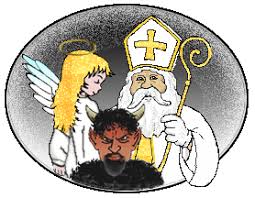 17:30		Lampiónový průvod do Bělušics sebou reflexní prvky.18:00		Zpívání koled u obecního úřadu 

a rozsvícení stromečkuOBČERSTVENÍ:Vánoční pečení, čaj a punč na zahřátí.